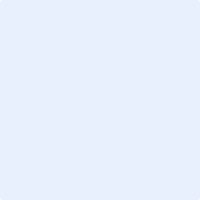 ESPERIENZE LA VORATIVE		Da Mese Anno		Nome dell’azienda		A Mese Anno		Mansione		Città - Paese	Principali occupazioni: xxxxxxxxxxxxxxxxxxxxxxxxxxxxxxxxxxxxxxxxxxxxxxxxxxxxxxxxxxxxxxxxxxxxxxxxxxxxxxxxxxxxxxxxxxxxxxxxxxxxxxxxxxxxxxxxxxxxxxxxxxxxxxxxxxxxxxxxxxxxxxxxxxxxxxxxxxxxxxxxxxxxxxxxxxxxxxxxxxxxxxxxxxxxxxxxxxxxxx		Da Mese Anno		Nome dell’azienda		A Mese Anno		Mansione		Città - Paese	Principali occupazioni: xxxxxxxxxxxxxxxxxxxxxxxxxxxxxxxxxxxxxxxxxxxxxxxxxxxxxxxxxxxxxxxxxxxxxxxxxxxxxxxxxxxxxxxxxxxxxxxxxxxxxxxxxxxxxxxxxxxxxxxxxxxxxxxxxxxxxxxxxxxxxxxxxxxxxxxxxxxxxxxxxxxxxxxxxxxxxxxxxxxxxxxxxxxxxxxxxxxxxx		Da Mese Anno		Nome dell’azienda		A Mese Anno		MansioneCittà – Paese 	Principali occupazioni: xxxxxxxxxxxxxxxxxxxxxxxxxxxxxxxxxxxxxxxxxxxxxxxxxxxxxxxxxxxxxxxxxxxxxxxxxxxxxxxxxxxxxxxxxxxxxxxxxxxxxxxxxxxxxxxxxxxxxxxxxxxxxxxxxxxxxxxxxxxxxxxxxxxxxxxxxxxxxxxxxxxxxxxxxxxxxxxxxxxxxxxxxxxxxxxxxxxxxxISTRUZIONE E FORMAZIONE		Anno			Titolo di Studio		Città - Paese		Università o scuola		Anno			Titolo di Studio		Città - Paese		Università o scuola		Anno			Titolo di Studio		Città - Paese		Università o scuola		Lingue 			Italiano						Inglese						Spagnolo						Xxxxxxxxx		Software	Word, Excell, Canva, xxxxxxxxxxxxxxxx xxxxxxxxxxx xxxxxx xxxxxxxxx xxxxx xxxxxxxxxxxxxxxxxxx xxxxxxxxxxx xxxxxxxxxxxxxxxxxxx xxxxxx INTERESSI E ALTRE ATTIVITÀ	Sport, Passioni, Progetti, Associazione, xxxxxxxxxxxxxxxxxxx xxxxxxxxxxxxx xxxxxxx xxxxxxxxAutorizzo il trattamento dei dati personali contenuti nel mio curriculum vitae in base all’art. 13 del D. Lgs. 196/2003 e all’art. 13 del Regolamento UE 2016/679 relativo alla protezione delle persone fisiche con riguardo al trattamento dei dati personali.